                                             Эпиграф:                                                                 ВведениеБольшая часть XX века предстаёт перед нами как цепочка событий, одним звеном, её была Великая Отечественная война. Событие, которое объединяло весь народ, судьба страны зависела от всех и от каждого. Наш небольшой  посёлок был той самой частицей большой страны, от которой зависел исход войны. Мои земляки пережили вместе со своей страной они выстояли и выжили. Мы  - частица большой Родины.Война пришла  и в наш  не большой посёлок Гурьевка, затерявшийся среди лесов и жившей своей спокойной, размеренной жизнью. В посёлке была текстильная фабрика, лесопилки, автоколонна, средняя школа, клуб, вот, пожалуй, и все достопримечательности.Посёлок был многонациональный, но жили дружно, весело и сплочённо, всё изменилось в июне 1941 года. В первый же день войны 22 июня в поселковом клубе прошло общепартийное собрание. Из решения общего партийного собрания от 22 июня 1941 года: « Общее партийное  собрание клеймит позором Германский фашизм, совершивший разбойное нападение на Советский Союз.Тёмные тучи нависли над всей страной  и над нашим городом. Война пришла  и принесла с собой тревогу, горечь разлук и тяжкое ожидание.Народ провожал родных на фронт, но все верили, что война будет не долгой, и надеялись, что родные вернутся домой живыми.Но фашисты наступали и вот уже с запада в глубь страны тянулись эшелоны с беженцами: эвакуированными и раненными.Один за другим вползали составы – долгая, лязгающая железная череда  теплушек – на пути небольшой станции Барыш. В вагонах рабочие, их семьи, техника двух белорусских швейных фабрик  « Коминтерн» из Гомеля и              « Профинтерн» из Витебска.В 2013 году исполняется 70 лет Ульяновской области, нам хотелось рассмотреть историю, какого - нибудь объекта, того же времени. Мы решили рассмотреть историю швейной фабрики, ведь она была образована раньше чем Ульяновская область. Именно о ней пойдёт речь в нашей летописи « История швейной фабрики №4»Аннотация.      Работа посвящена изучению истории швейной фабрики города Барыша, которая в годы войны, в 1941 году была эвакуирована из Витебска и Гомеля. Цель работы: Изучить историю  образования и развития  швейной фабрики    №4 города  Барыша.Задачи: 1.Изучить историю развития швейной фабрики в годы войны.2.Рассмотреть послевоенное развитие предприятия.3.Проследить историю швейной фабрики  №4 города Барыша сегодня.Объект исследования: -  История образования и развития швейной фабрики №4  города Барыша.Предмет исследования: швейная фабрика №4 города Барыша. На основе рассказов местных жителей и изучения различных источников восстановить полную картину возникновения, развития, швейной фабрики. В работе описаны 3 основных этапа: военный период, послевоенное развитие и настоящее время.      В реферате собраны все имеющиеся сведения о данном  объекте, внесены элементы литературного описания.      Содержание реферата соответствует выбранной теме, раскрывает её полностью. 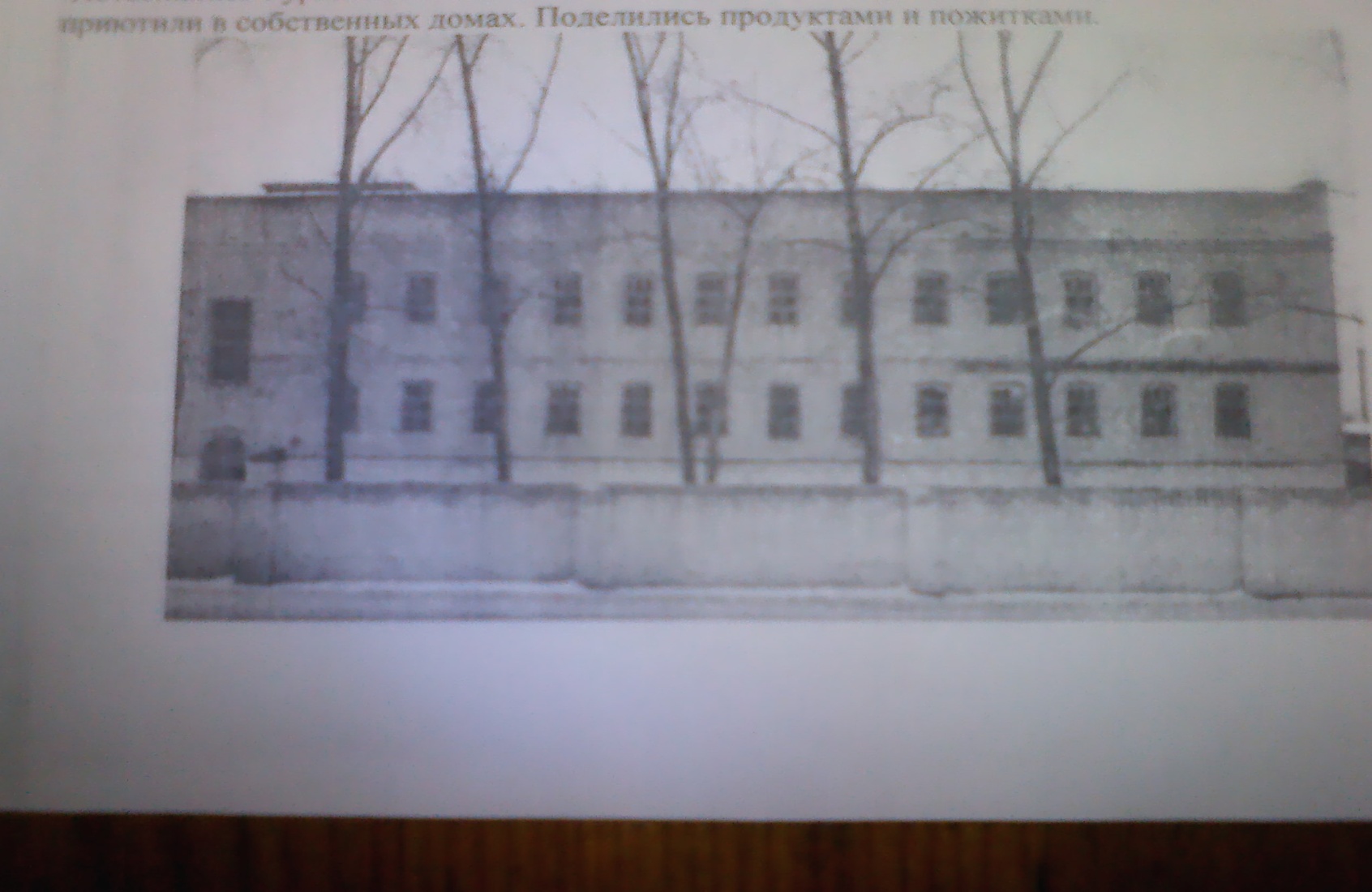 Так выглядела швейная фабрика №4 в 1941 году.1941 год. Июнь. Война…В июньские короткие ночи во многих домах гурьевцев огни не гасли совсем. Шли сборы. Уходили на войну. Барышский вокзал провожал на фронт эшелон за эшелоном, а принимал с запада санитарные составы.Уже в первые дни войны промышленность района быстро перестраивалась на обслуживание фронта. Текстильные предприятия выпускали шинельное сукно, фабрика имени Воровского перешла на выпуск специальной бумаги, спецзаказы выполняли лесопильные заводы. « Всё для фронта, всё для победы!» - с этим лозунгом жил каждый.В августе 1941 года на станцию Барыш прибыли эшелоны из прифронтовой полосы Белоруссии. В вагонах было швейное оборудование двух эвакуированных белорусских предприятий: Витебской фабрики «Профинтерн» и гомельской «Коминтерн». С началом войны обе фабрики было решено разместить в посёлке Гурьевка. Так в Барыше появилась Гурьевская швейная фабрика №4.Эвакуированное оборудование, сырьё, вспомогательные  материалы и 400 человек специалистов и рабочих, их семьи нужно было где-то срочно размещать. Этим занялись райком партии и райисполком, помогало и население посёлка.Саму фабрику разместили в жилом четырёхэтажном доме (ныне его называют старым фабричным корпусом), в котором в то время проживало около 200 гурьевских семей. Им пришлось потесниться. От жильцов освободили первый этаж и разместили там оборудование. Установили там локомобиль мощностью 675 лошадиных сил для выработки электроэнергии, оборудовали два пошивочных агрегата и раскройный цех. Однако ни производственных площадей, ни электрической мощности было недостаточно. Машины, утюги, лампочки, все прочие электроприборы питались от допотопного локомобиля. Тот «кормился» дровами. Дров не хватало. И швейницы, молоденькие девчушки да пожилые женщины, после смены с санями самоделками отправлялись в лес. Пробивались через многие заснеженные километры. Возвращались с тяжёлым грузом, падали от усталости и … пели песни. Это был подвиг! Из воспоминаний Р. Кашаевой: « Однажды мы пошли в лес на заготовку дров, попали вместе с мамой. Когда уже почти уже всё сделали, упала сосна и придавила маму насмерть. Отец был на войне. Так я в 16 лет осталась одна, с братом инвалидом восьми лет и трёхлетней сестрёнкой. Помогла фабрика.  Сестрёнке дали место в яслях, а я продолжала работать. Как бы трудно нам не было, но все мысли были о войне, мы верили в победу»Конечно трудно жилось всем. Разница лишь в том, что местные имели какое-никакое подсобное хозяйство, а приезжие, кроме чемоданов с нехитрым скарбом – ничего.Уже к 19 сентября 1941 года оборудование было смонтировано. 200 работников фабрики приступили к выполнению заказа для фронта. И 21 сентября 1941 года швейники пошили первые шинели.Фабричный поэт Н. Бычков написал о том времени:В кровавый бой ушли солдаты,Чтоб отразить войны накат.В тылу барышские девчатаШинели шили для солдат.Шинель в бою и на параде,В жару и холод берегла,Коптилась в дымном Сталинграде,Подругой верною была.Фабричные работали по 12 часов в день. До конца 1941 года на их счету было несколько десятков тысяч изделий для фронтовиков. Однако топлива и электроэнергии  не хватало, плохо было и с питанием для рабочих. В конце декабря дополнительно установили пошивочный агрегат, куда потребовалось ещё около сотни человек. На фабрику стали принимать молодёжь в возрасте 15-16 лет и ускоренными темпами обучать швейному делу. Мастера и рабочие из числа эвакуированных из Белоруссии были наставниками. Барышская молодёжь быстро освоила новую работу и вскоре стала показывать настоящее мастерство и преданность предприятию. В цеху работали пооперационно: кто-то втачивал рукава, кто-то орудовал утюгом. За смену «строчили»  по двести шинелей, и больше. Солдатских, комсоставных. С офицерскими приходилось труднее: материал более  жёсткий. Флотских не было, шили исключительно армейские. Сукно местное, с текстильных фабрик.К концу 1942 года на фабрике работало уже более 500 человек. Но не хватало  сырья и транспорта для подвозки топлива. Заготовка дров для отопления котельной легла в основном на женщин и девчат. Дрова из леса возили на салазках. На себе носили и готовую продукцию. После смены рабочие со связками шинелей отправлялись к Акчуринскому разъезду, где был приёмный пункт для погрузки в вагоны. Из воспоминаний Анастасии Дмитриевны Куликовой: « Сработанную продукцию несли на станцию. У каждой по кипе на плечах, в кипе той – пять шинелей. Сами и в вагоны их  загружали. Порой приходилось отвозить шинели в полк, так как наши шинели согревали солдат и в дождь и в стужу. Однажды на фабрику пришло письмо солдата и в нём примерно такие слова: « Шёл бой на мне туго скатанная шинель. Пуля попала в скатку и застряла там, надёжная была шинель. Спасибо, девчата, вы спасли мне жизнь». В это тяжелое время жили очень дружно связи с фронтом и со страной не теряли, каждое утро торопились к проходной фабрики, где находилось радио, чтобы узнать сводки с фронта. Очень радовались успехам. В честь победы наших бойцов на фабрике проводили ударные декады, работали в выходные и праздничные дни. Приказ №173 по швейной фабрике №4: « В связи с тяжёлым положением на фронте День Конституции СССР 5 декабря объявить  рабочим днём для всех цехов».Коммунисты принимали решение: « Считать своё рабочее место полем боя и каждый обязуется не покидать его, пока не будет сделана норма, пока не будет выполнен план. Трудиться по- ударному, по фронтовому – дело чести каждого работника фабрики» (из решения общефабричного партийного собрания от 10 мая 1942 года.)В таком режиме фабрика работала всю войну.Работали с большим энтузиазмом. В цехе висел лозунг « Всё для фронта! Всё для Победы!» Судьба свела в одну семью русских и чувашей, белорусов и евреев, татар и мордву.Из воспоминаний Марии Васильевны ПетровойМария Васильевна Петрова пришла устраиваться на швейную фабрику в начале сентября 1941 года. Но её, 14- летнюю девчонку, проводили из  отдела кадров, мол, должна ещё подрасти. Спорить Мария не стала, пошла в Гурьевский сельсовет и выпросила справку о том, что ей 16 лет, прибавив себе лишних два года. На фабрике справке поверили и приказом от 27 сентября 1941 года приняли девчонку на фабрику №4 в цех №1 швеёй- мотористкой. Мария Васильевна вспоминает: « Мать не знала, что я устроилась на работу. В семь утра я молчком ушла на работу и вернулась в семь вечера. Только тогда рассказала маме, что теперь работаю на фабрике. Хоть и отпорола она меня, но наутро я снова ушла на работу. Мама одна нас двоих без отца тянула. В школе я училась неважно, а вот  на фабрике мне понравилось».Марию поставили на обшивку « столбиком». Это деталь на хлястике шинели, где пришивают пуговицы. Дали в руки неудобный гадкий напёрсток и нитки. « На другой день я принесла свой напёрсток, с углублениями. Мастер Иоффе, из числа белорусских специалистов, заметил мою сообразительность. Я была шустрая.  Как кто – нибудь  из швей выйдет на минуту из цеха, я на это место сажусь, чтобы простоя не допустить. Так научилась шить на машинке.Вскоре способную девушку поставили на конвейер раздавать материалы. Следила, у кого какой материал закончился, быстро раздавала, что нужно. Марию ценили за весёлый характер, за готовность прийти на помощь. В неполных 17 лет ей предложили должность мастера. « Директор фабрики Варькин, помощник директора Лейкин, инженер Оскотский относились уважительно, величая меня, 17-летнюю девчонку, по имени -  отчеству. Я старалась оправдать их доверие, работала на совесть. В любую погоду к семи утра люди шли пешком на фабрику из Богдановки,  Конновки,  Ханинеевки и  других окрёстных  сёл», -  делится воспоминаниями ветеран фабрики.Осенью 1942 года в цехе загорелась конвейерная лента. Перепуганные рабочие, схватив свои вещи, побежали к выходу. Мария же собрала нитки и выкройки и,  сколько осилила, вынесла на улицу.Пожар потушили. Рабочие над ней подшучивали, что катушки собрала, а пиджак свой оставила.Утром 9 мая 1945 года Маруся Чканова отключила в швейном цехе рубильник, закричав: « Война кончилась!» Её начали было ругать, но подошедшие руководители фабрики поздравили нас с Победой. В этот день всех распустили по домам. Столько радости, было! – вспоминает Мария Васильевна.Активная и трудолюбивая, Мария Васильевна с 1960 года и до выхода на пенсию в 1982 году была бессменным мастером швейного цеха. Её не раз премировали, награждали часами, значками « Ударник пятилетки», « Лучший по профессии». При выходе на пенсию коллектив фабрики подарил Марии Васильевне швейную машинку.Послевоенное развитие швейной фабрики№4. Города БарышаЗначительное оснащение новым оборудованием произошло на швейной фабрике, на фабрике после 1945 года установлено: 250 новых универсальных швейных машин, специальных швейных машин -75, разных процессов 66 и другого оборудования 68 единиц. В 1957 году введены 3 конвейера.Оснащение фабрики высокопроизводительным оборудованием, овладение работницами передовыми приёмами труда позволяет фабрике снижать трудовые затраты на пошив изделий. На фабрике мужское пальто зимнее изготавливается за 8 часов, осеннее пальто от 2.5 часа до 7 часов.В послевоенные годы значительно обновился ассортимент выпускаемой продукции на швейной фабрике. Семь наименований изделий этого предприятия аттестованы на Государственный знак качества.На фабрике проведена реконструкция, 1977 году сдан в эксплуатацию новый производственный корпус площадью около двух тысяч квадратных метров. Были установлены сотни новых универсальных швейных машин, десятки прессов, конвейерные линии, что позволило в два с лишним раза увеличить объём выпускаемой продукции, значительно улучшить её качество. В 1976 году предприятие выработало 256 тысяч единиц швейных изделий.Швейная фабрика сегодня.Сейчас, швейную фабрику не узнаешь. Появилось новое оборудование, работают другие люди, появились новые заказчики. В основном шьют специальную форму для рабочих профессий, а так же много детской и подростковой одежды.Мы побеседовали с генеральным директором ООО «Барышская швейная фабрика» Антониной Рыжовой, она рассказала об успехах своего предприятия: «Достижением является то, что у нас появился основной заказчик – московское ЗАО «Урсу.С». Шьём для москвичей утеплённую спецодежду. Их заказ составляет 70% от объёма нашего производства. На остальные 30% приходится более 60 моделей одежды. Их разработкой и внедрением занимаются технологи.Радует директора, что швейное производство начинает обновляться. Фабрика закупила 48 швейных машин «Ямата». Для закройного цеха приобрели ленточную машину и две продольные машины той же марки. Гордость фабрики – новая четырёхголовочная вышивальная машина «Тупикал». «Думали, что поставим вышивальную машину на второй этаж, ближе к цехам. Оказалось, что это крупногабаритный агрегат размером 1.9 x 2.75 м. Пришлось определять для него бывшее помещение библиотеки и прорубать дверные проёмы, чтобы затащить внутрь, - поделилась А. Рыжова. – Девчатам-вышивальщицам там нравиться». Первой вышивальщицей стала Дарья Кольчугина. Работать на машине её учил специалист из Москвы. Интересно наблюдать за процессом появления рисунка.  В руках у девчат не иголка и пяльцы, а пульт управления с компьютером и монитором. «С помощью четырёх головок, в каждой из которых девять игл, машина вышивает одновременно четыре изображения. Рисунок создаётся нитками девяти цветов. Пока в памяти компьютера 99 рисунков, но это не предел. Машина может вышивать цветочные орнаменты на постельное бельё или салфетки, молодёжную символику на майки, фигурки животных для детской одежды, спортивную символику.«Раньше вышитые рисунки к своим изделиям мы привозили из Москвы, говорит Антонина Рыжова.- Теперь научились делать украшения сами».В 2011 году швейной фабрике исполнилось 70 лет.70 лет назад, 21 сентября 1941 года, швейная фабрика, созданная в тогдашней Гурьевке на технической базе эвакуированных в наш район белорусских швейных предприятий, выпустила первую продукцию. Швеи работали самоотверженно и ответственно – шла война, и сшитые ими шинели ждали бойцы на фронте. Спустя десятилетия их дело достойно продолжает нынешняя смена работниц Барышской швейной фабрики.Начальник отдела кадров швейной фабрики Наталья Советкина рассказала, что на фабрике сформировался хороший костяк преданных предприятию работниц высокого профессионального уровня. Швеи Ольга Калина и Татьяна Морозова как раз из их числа.
Татьяна Александровна Морозова пришла на фабрику в 1987 году после техникума, получив специальность технолога швейного производства. За 24 года работы на предприятии освоила все операции, отлично знает весь пошив. Т. Морозова передаёт свой опыт молодым сотрудницам. Трудно подсчитать, скольким швеям-новичкам она преподала азы профессии и вырастила из них настоящих профессионалов.
О том, что продукция швейной фабрики сделана профессионалами, убеждаешься, услышав такой рассказ. В гости в Барыш приехала молодая мама с ребёнком. Девушка хотела купить тёплый комбинезон сынишке, ходила на рынок и в магазины. Родственники предложили ей купить костюм местной «швейки». Мамочка отказалась - чего, мол, могут делать хорошего на предприятии провинциального городка! Спустя время вновь приехала в Барыш и похвалилась родне, какой замечательный, тёплый и красивый комбинезон купила в Ульяновске. Каково же было удивление мамы, когда ей показали этикетку, свидетельствующую о том, что костюм пошит в Барыше! 
Такие детские костюмы шьёт в том числе и Татьяна Морозова. Швея ежемесячно перевыполняет план в полтора раза. За свой труд Т. Морозова награждалась и руководством швейной фабрики, и администрацией города и района.
Коллега Т. Морозовой Ольга Владимировна Калина швеёй пошивочного цеха работает гораздо меньше – четыре года, но в мастерстве не уступает. Она также помогает новичкам осваивать дело: даст совет, наглядно покажет, как лучше выполнять ту или иную операцию. 
Ольга Калина ежемесячно перевыполняет план на 40-50 процентов и является одной из лучших работниц швейной фабрики. Неоднократно поощрялась руководством предприятия, Барыша и района. 
Наталья Степановна Советкина рассказала, что Ольга активно участвует в общественной и спортивной жизни фабрики. В составе фабричной команды она выступала на районном турслёте «Школа выживания».ЗаключениеЛитература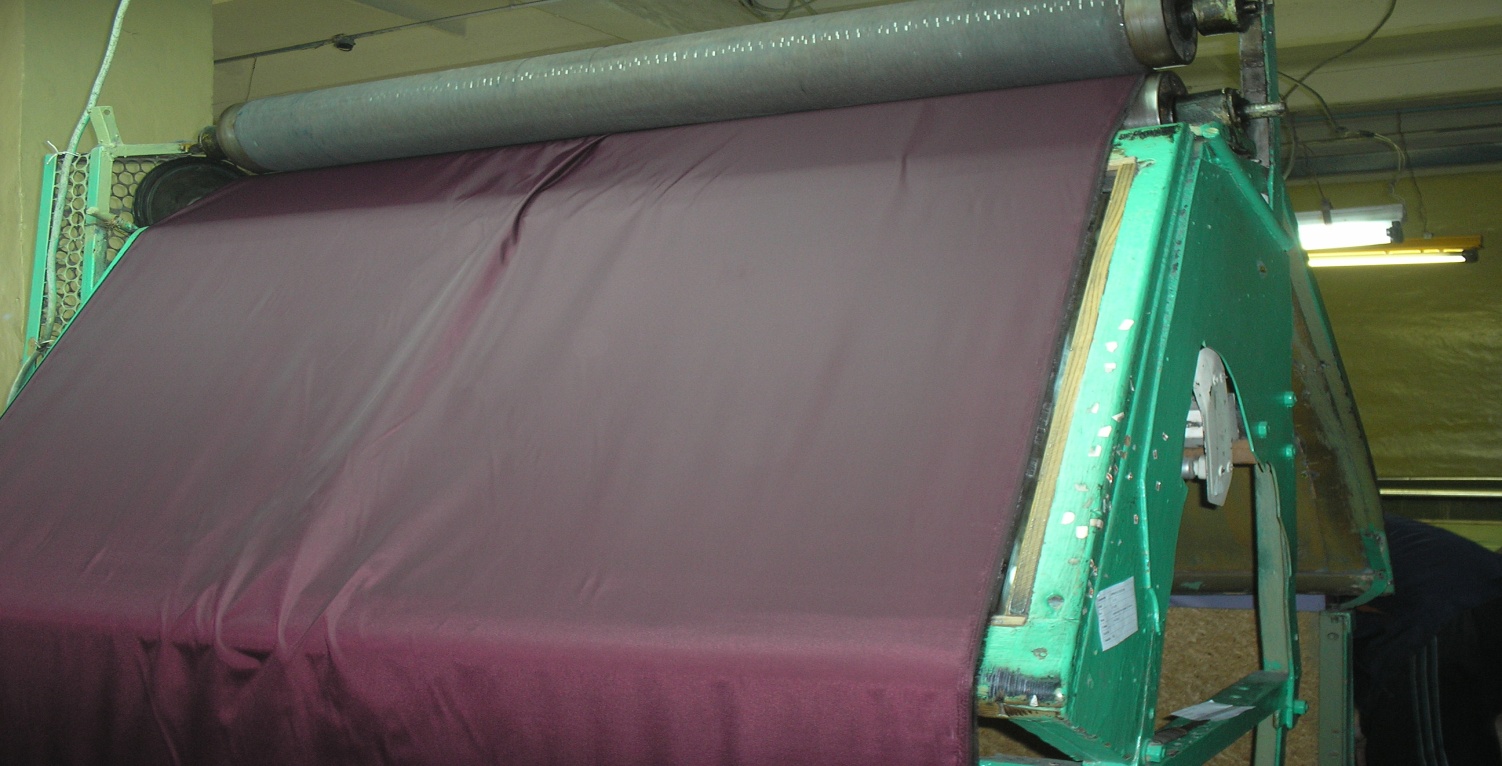 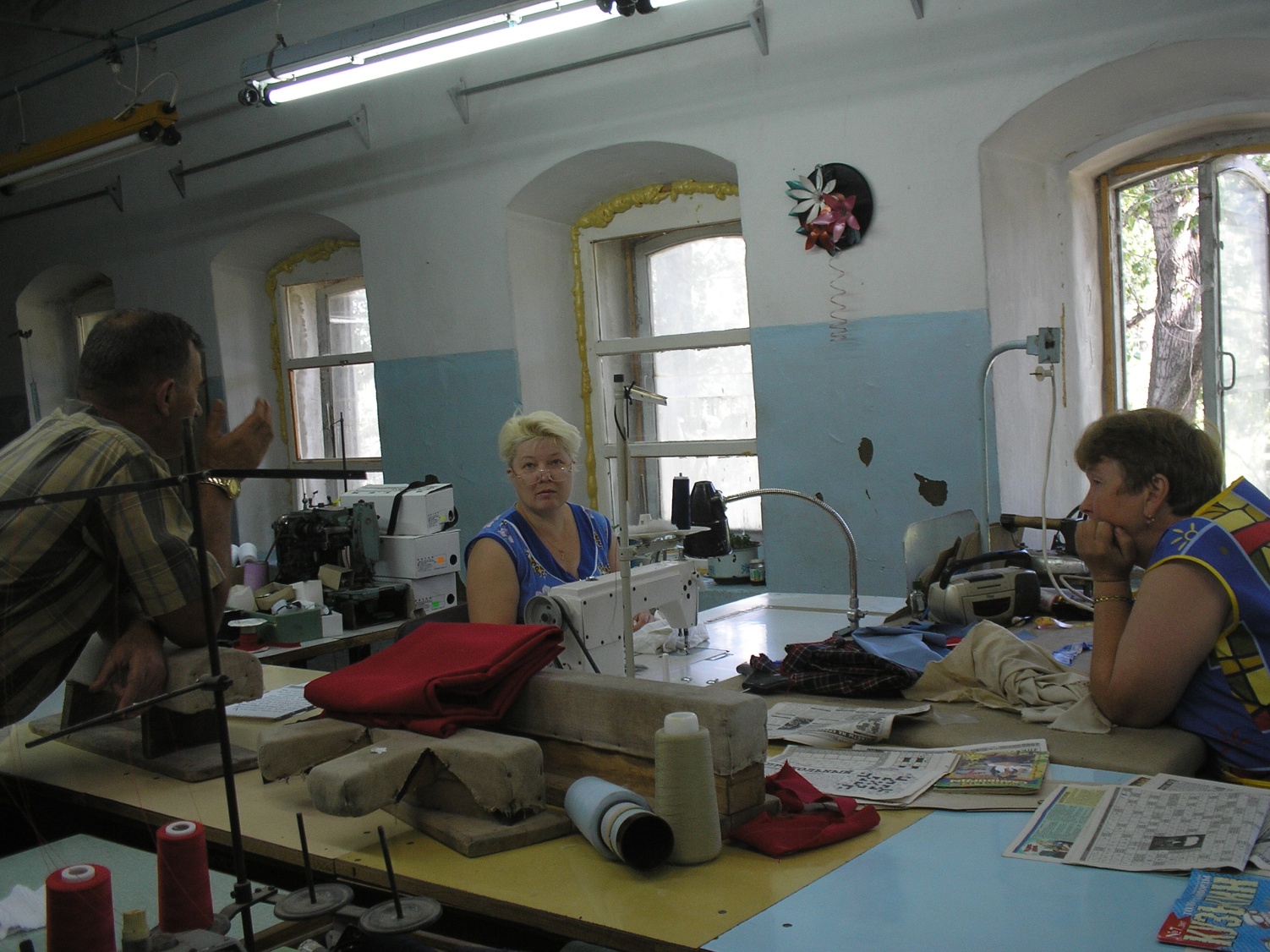 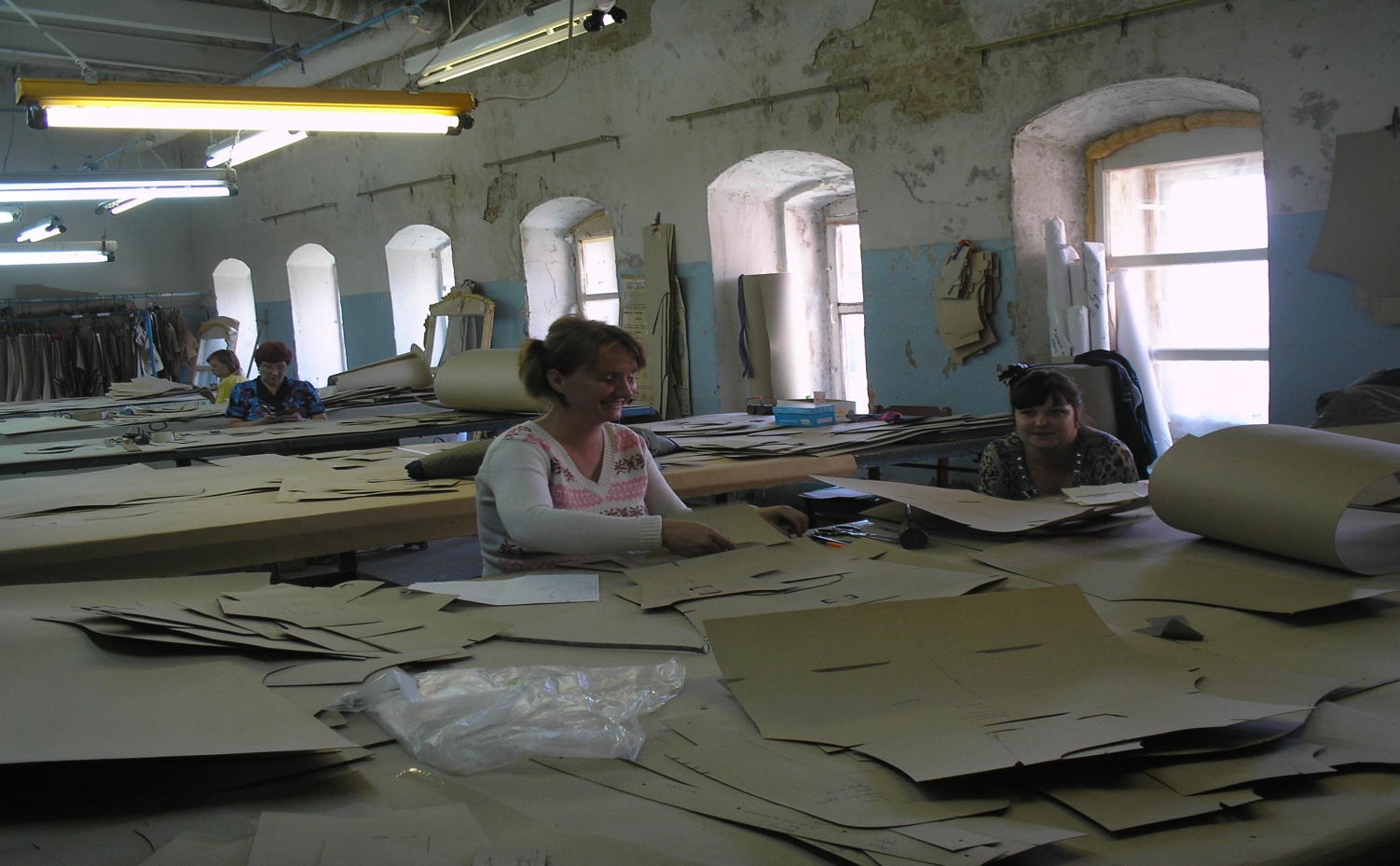 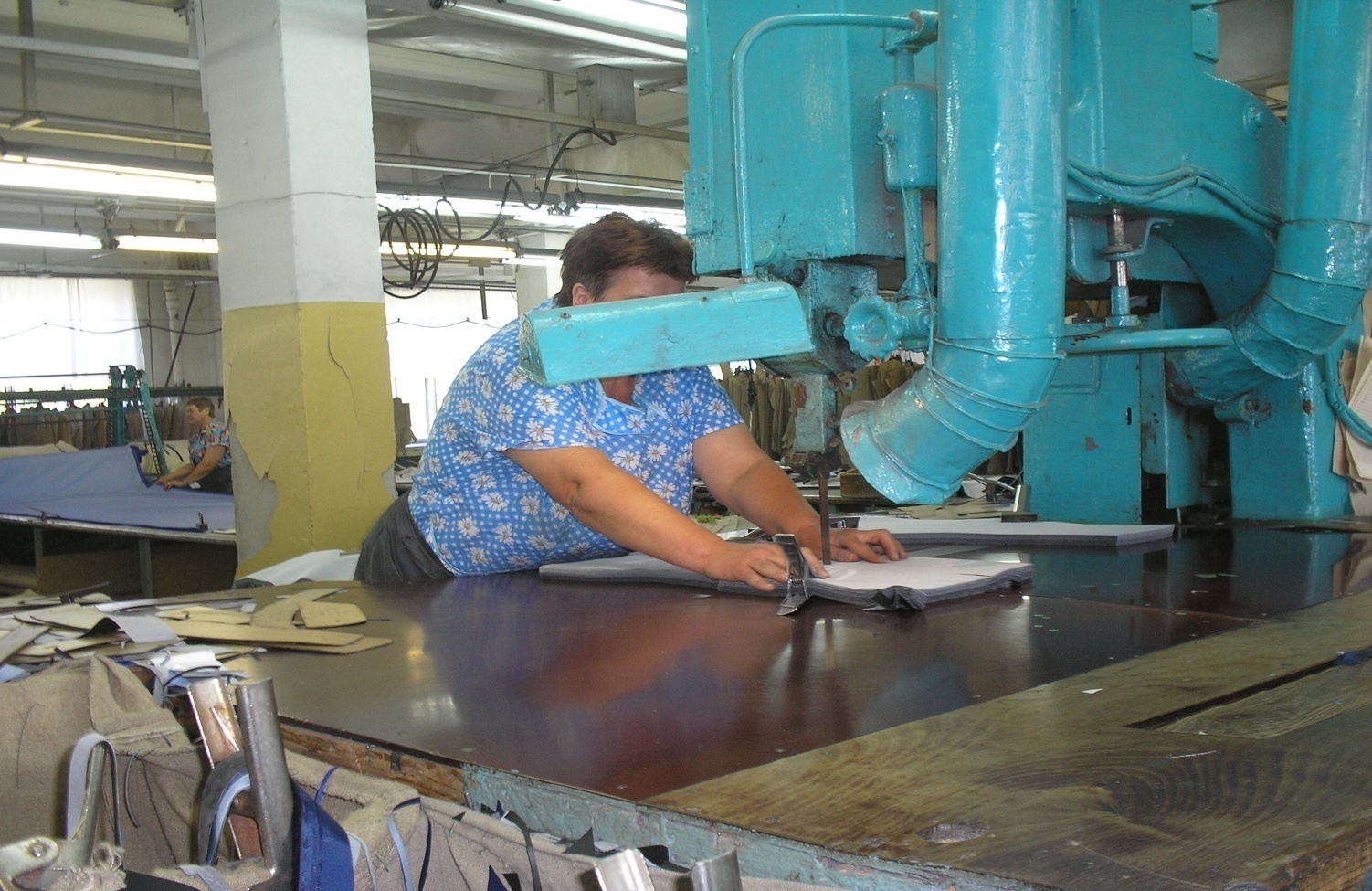 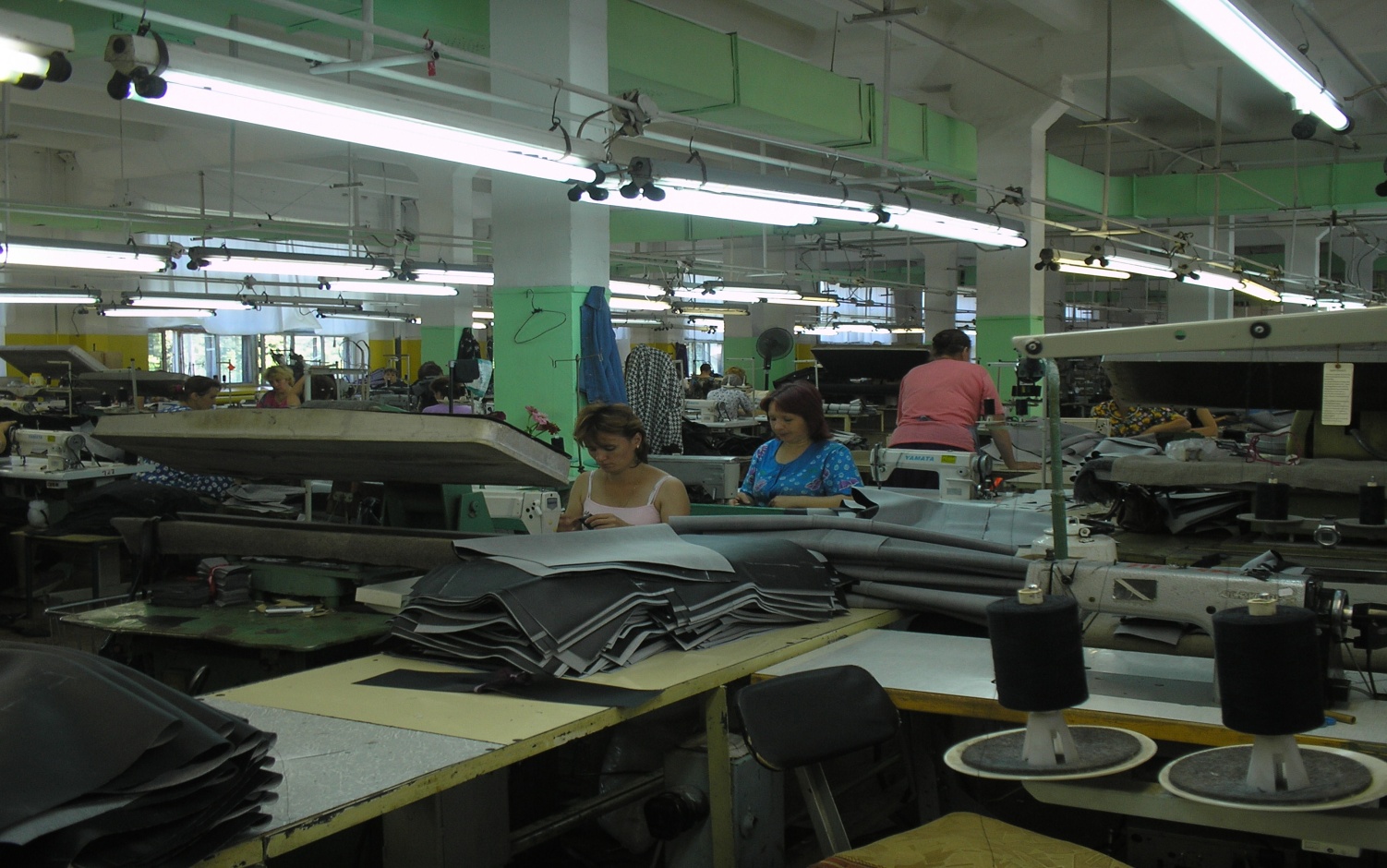 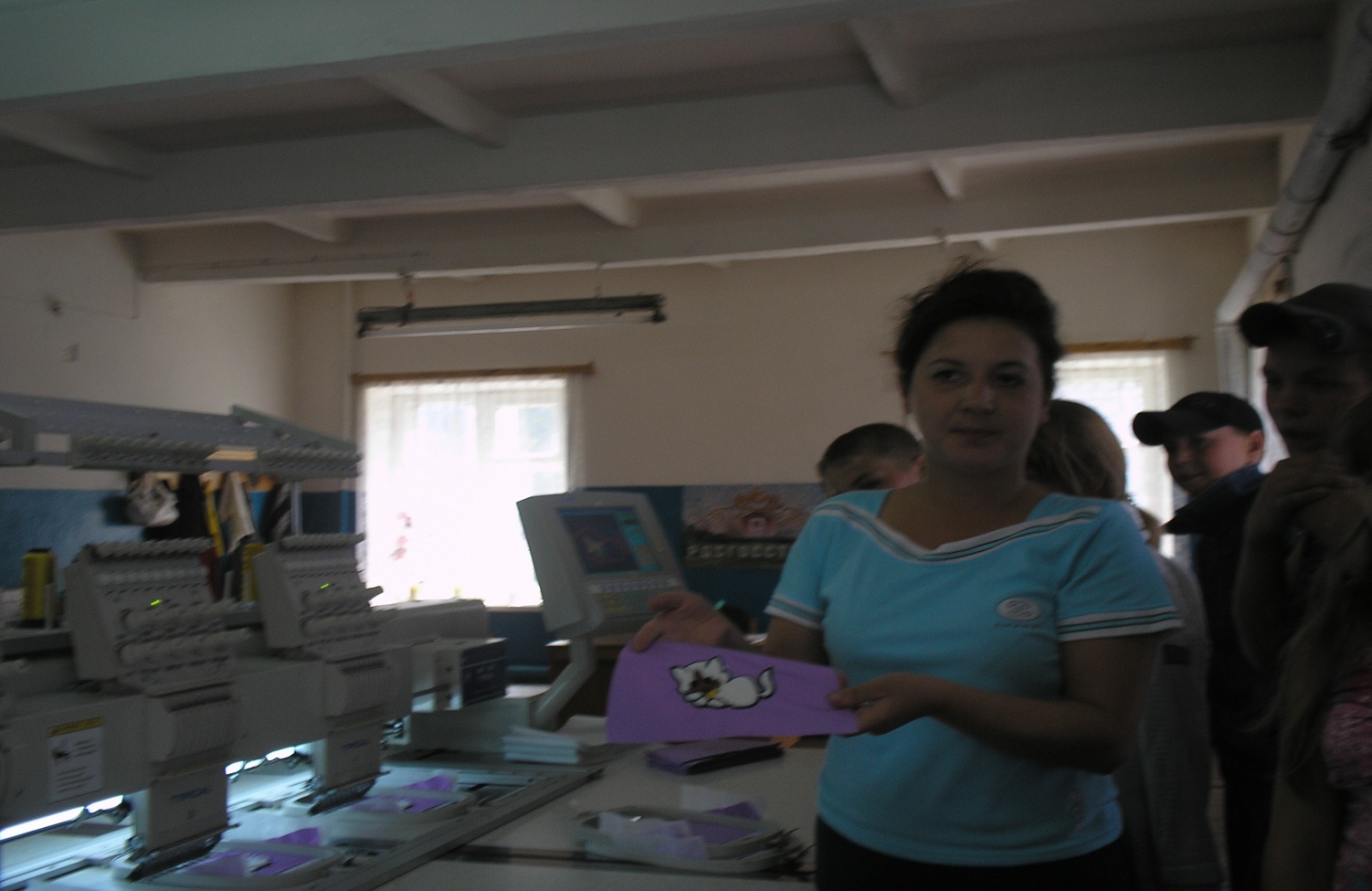 Когда земля от крови стыла,
                                                                                Когда горел наш общий дом,                                                                         Победу труженики тыла
                                                                              Ковали праведным трудом.
                                                                              Когда фашизму рвали тело
                                                                         Отцы, мужья и сыновья,
                                                                               В тылу бурлило и кипело –
                                                                        Трудилась Родина моя.Сильнее стали женщин плечи,
Взрослели дети на глазах.
Горели доменные печи,
Рожь колосилась на полях.
Все для Победы! Все для фронта!
А сами – в поле и к станку,
Чтобы отправить хлеб и танки.На фронт солдату-мужику.
Все отдавали: силы, средства…
Война тащила за собой
Детей, не ведающих детства,
И женщин с горькою судьбой.
Кто был в окопах, те – герои,
Остановившие фашизм,
Но тыл решительным настроем,
Не меньший выдал героизм.
Жива еще в потомках память,
Тех героических времен –
Советским труженикам тыла
Низкий наш земной поклон!